KANGURKI, MISIEŚroda 03.06.2020 rTemat: Na plaży jest fajnie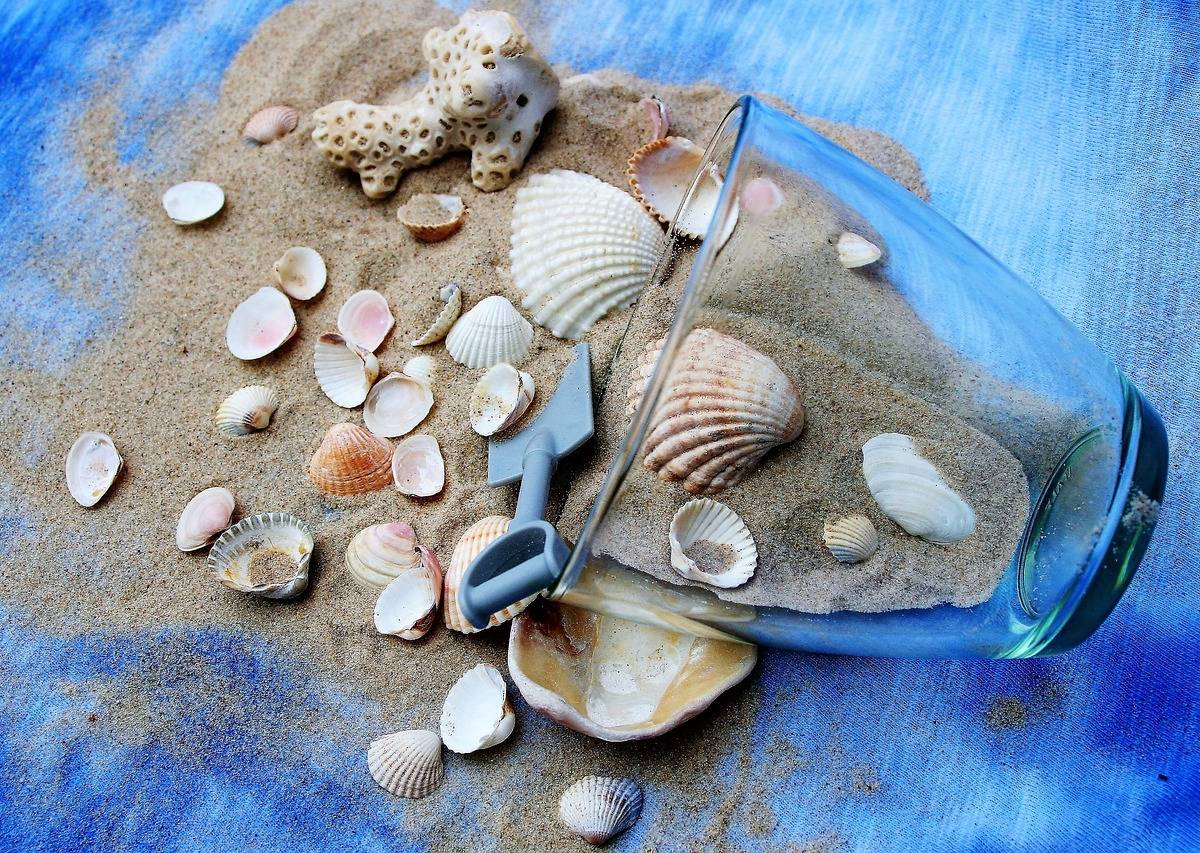 1.Witam was kochani. Wstawajcie!   Środę zaczynamy od porannej rozgrzewki     https://www.youtube.com/watch?v=oUFKW4OjhiM2.„Obejrzycie film „Świnka Peppa nad morzem”https://www.youtube.com/watch?v=UFyfBZ8hsqU3.Obejrzyj morskie ilustracje i opowiedz , co na nich widzisz. Jak ty byś chciał spędzić  czas wolny nad morzem?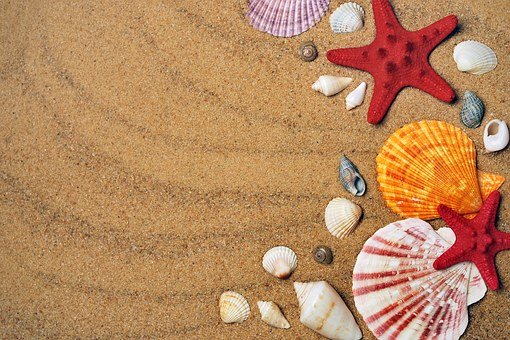 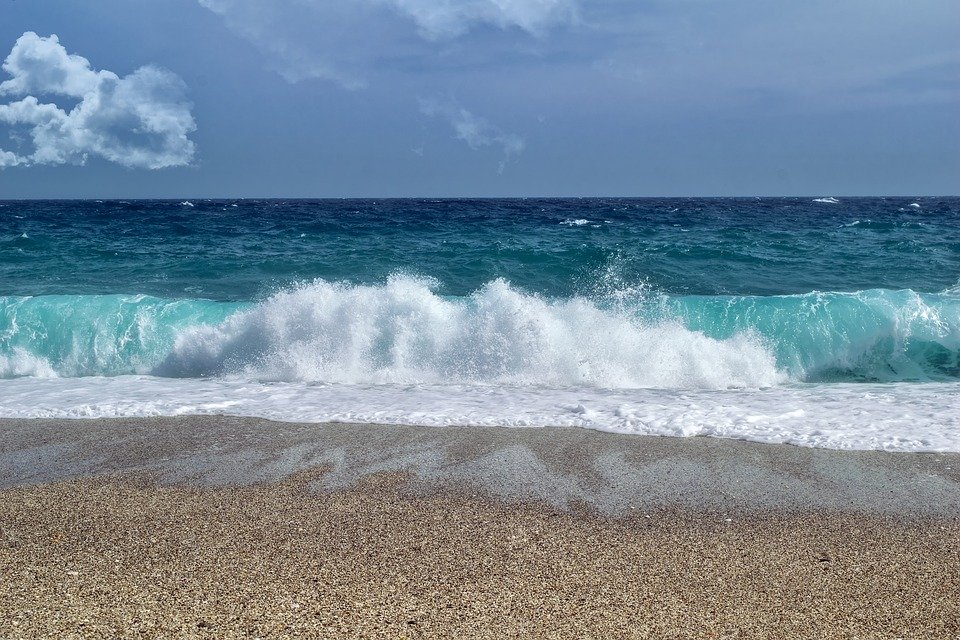 4.Zamknij oczy i posłuchaj odgłosów szumu morza. https://www.youtube.com/watch?v=nu7wYJcp1HE5. Karta pracy Kangurki cz 2,nr 58-kolorowanie figur, nazywanie kolorów, liczenie figur, liczenie obrazków, które potrzebne są  na plaży.6. Zabawa z piosenką-„Lato” https://www.youtube.com/watch?v=JY2LxTIkWyQ  NARYSUJ PO ŚLADZIE, POKOLORUJ RYBĘ i MUSZELKI 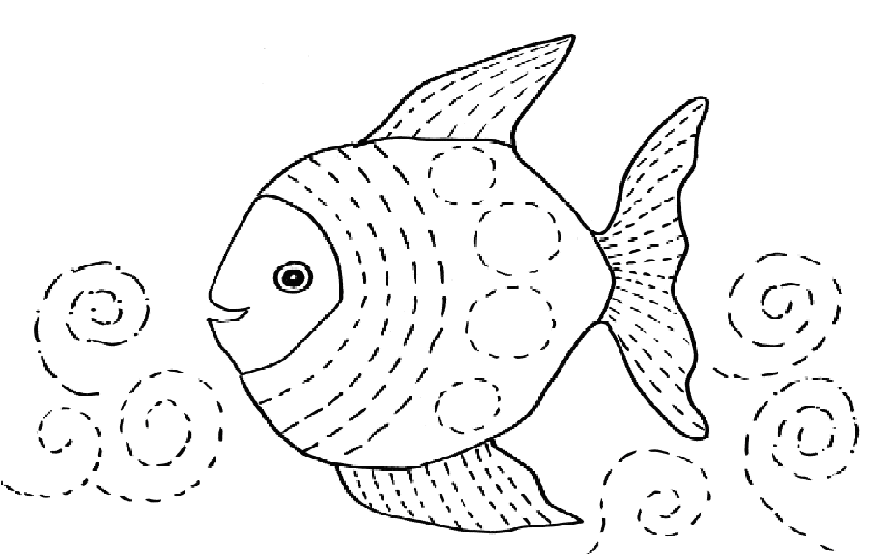 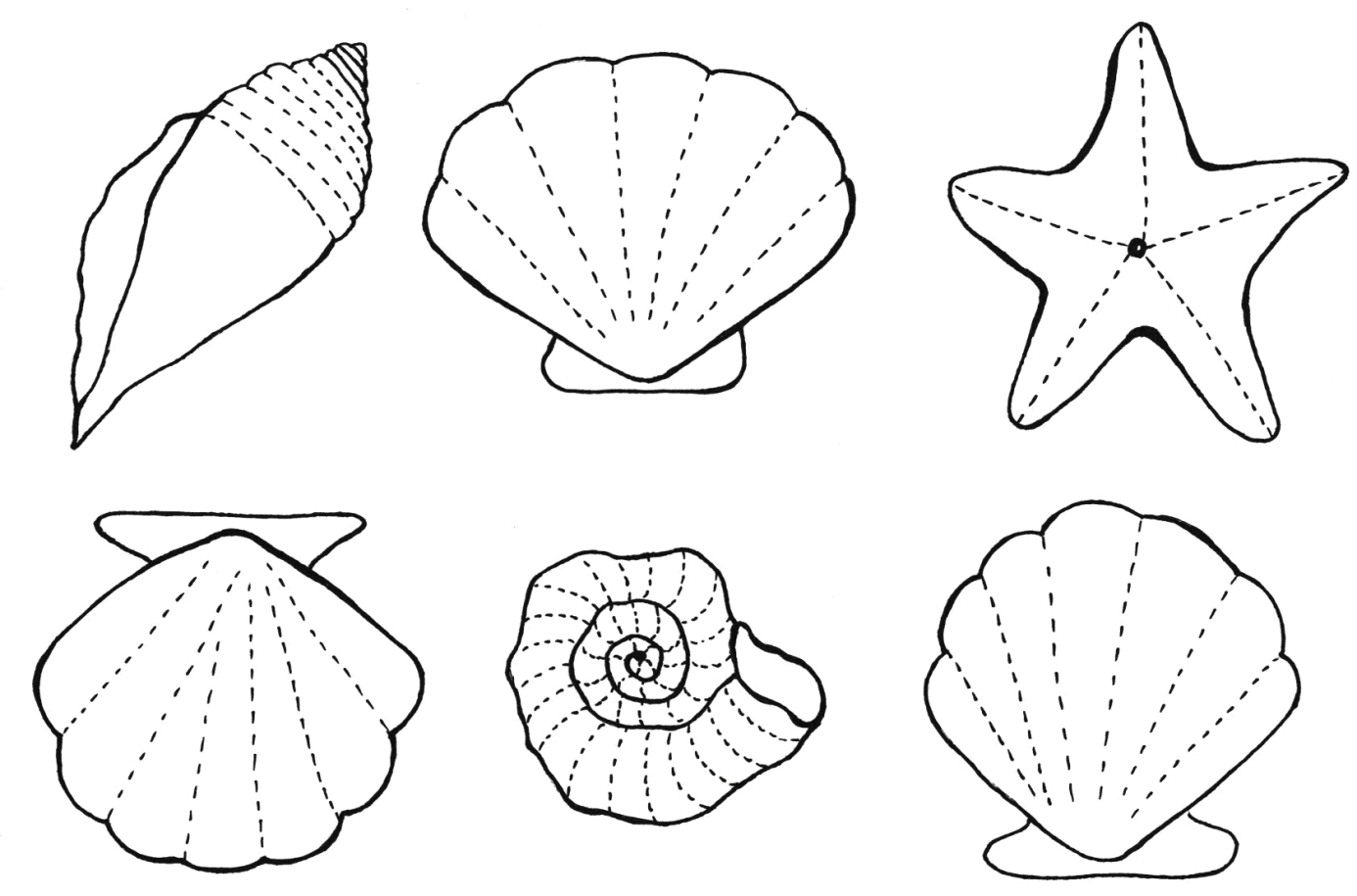 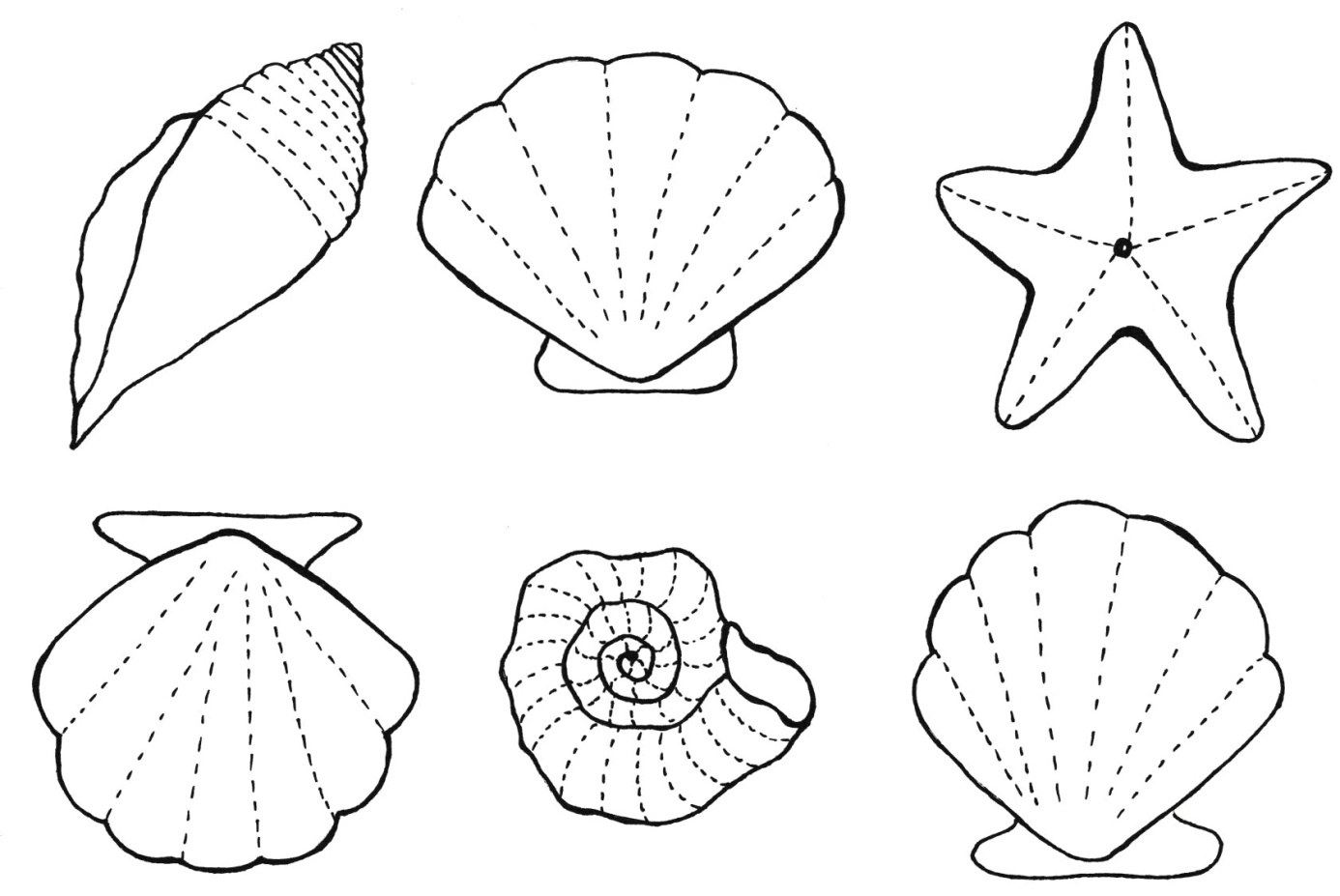 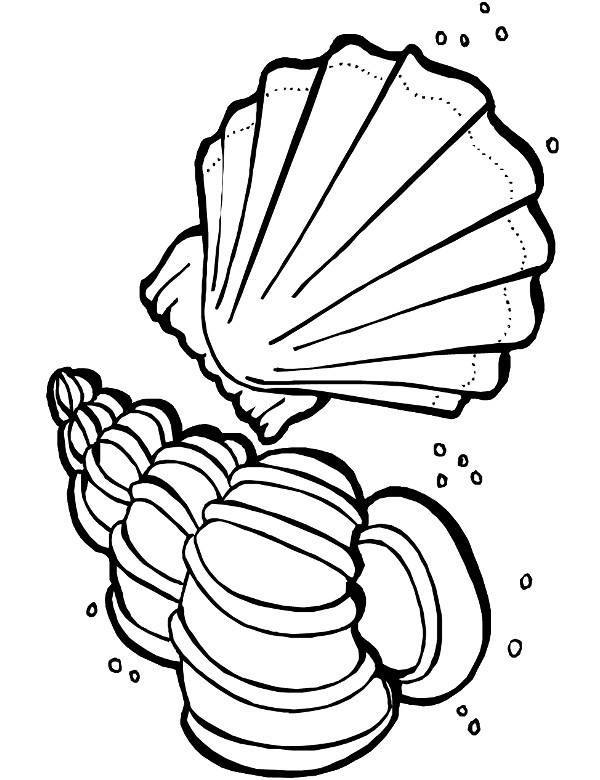            DLA CHĘTNYCH: POMALUJ FARBĄ ILUSTRACJĘ 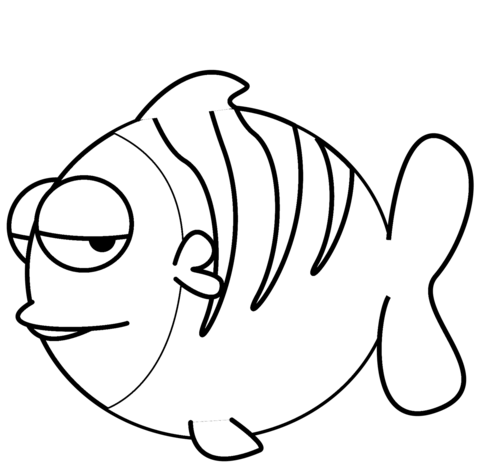             DLA NALMŁODSZYCH PRZEDSZKOLAKÓW: POKOLORUJ RYBĘ 